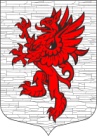 СОВЕТ ДЕПУТАТОВМУНИЦИПАЛЬНОГО ОБРАЗОВАНИЯЛОПУХИНСКОЕ СЕЛЬСКОЕ ПОСЕЛЕНИЕМО ЛОМОНОСОВСКИЙ МУНИЦИПАЛЬНЫЙ РАЙОНЛЕНИНГРАДСКОЙ ОБЛАСТИтретий созыв22 декабря   2015 года                                                                   д. ЛопухинкаРЕШЕНИЕ № 108О плане работы Совета депутатов Муниципального образования Лопухинское сельское поселение Ломоносовского муниципального района Ленинградской области на 2016 год.Заслушав информацию заместителя председателя Совета депутатов муниципального образования Лопухинское сельское поселение Ломоносовского муниципального района Ленинградской области Русанову З.И. о плане работы Совета депутатов муниципального образования Лопухинское сельское поселение на 2016 год, Совет депутатов РЕШИЛ: 1. Утвердить план работы Совета депутатов муниципального образования Лопухинского сельского поселения Ломоносовского муниципального района Ленинградской области на 2016 год (приложение). 2. Опубликовать настоящее решение на официальном сайте муниципального образования Лопухинское сельское поселение МО Ломоносовский муниципальный район Ленинградской области в сети Интернет. 3. Настоящее решение вступает в силу после его опубликования. Заместитель председателя Совета депутатов МО Лопухинское СП                                     З.И. Русанова												УтвержденРешением Совета депутатовМО Лопухинское сельское поселениеЛомоносовского муниципального районаЛенинградской областиТретий созывОт «22» декабря 2015 г. № 108ПЛАНработы Совета депутатов третьего созываМО Лопухинское сельское поселениеМО Ломоносовский  муниципальный  район Ленинградской области на 2016 г.№Наименование мероприятийОтветственныйЯнварь-февраль1.Отчет главы МО Лопухинское СП о результатах своей деятельностиГлава поселения2.Отчет главы администрации об исполнении бюджета и выполненных работах в 2015 г.Глава администрации3.Отчет перед населением Лопухинского СПГлава администрации        Глава поселения4.Разработка плана культурно-массовых мероприятий по культуре, спорту и молодежной политике в сфере развития спорта МО Лопухинское СПГлава администрацииДиректор КДЦСовет депутатов5.О состоянии противопожарной безопасности на территории МО Лопухинское СП. Наличие и состояние противопожарного оборудования, водоемов, помп, гидрантовГлава администрации6.Отчет участкового инспектора о проделанной работе за 2015 г.Глава администрацииСовет депутатовМарт-апрель1.О газификации населенных пунктов МО Лопухинское СПГлава поселенияГлава администрации2.О работе Управляющей компании «Беста» по улучшению качества содержания жилого фонда. План работы по текущему ремонту на 2016 г.Глава администрацииПостоянная комиссия по ЖКХСовета депутатов3.О работе правоохранительных органов по пресечению распространения наркотиков на территории Лопухинское СПГлава администрацииПостоянная комиссия по законности и правопорядку Совета депутатов4.Отчет заведующего Лопухинской участковой больницы за 1квартал 2015 г.Глава администрацииПостоянная комиссия по соц.защитеСовета депутатов5.О ходе весеннего призыва граждан на военную службу МО Лопухинское СПГлава администрацииСпециалист по ВУС6.Отчет старост о проделанной работе за 2015 г. План работы на 2016 г. О поощрении старост за 1 квартал 2016 г.Глава администрацииСовет депутатовМай-июнь1.О ходе подготовки к празднованию 71-й годовщины Дня воинской славы России – Дня Победы Советского народа в ВОВ 1941 -1945Глава поселенияГлава администрацииДиректор КДЦСовет ветерановСовет депутатов2.О ходе ремонта по кровле деревень Горки, Заостровье, Глобицы, Лопухинка по региональной программе «Капитального ремонта общего имущества в многоквартирных домах расположенных на территории Ленинградской области на 2014-2043 гг.»Глава администрации3.О газификации населенных пунктов МО Лопухинское СПГлава поселенияГлава администрации4.Утверждение плана мероприятий по благоустройству территории Лопухинское СП, уборка мусора, ТБО, организация контейнерных площадокГлава администрацииПостоянная комиссия ЖКХ Совета депутатов5.Утверждение плана мероприятий по организации отдыха, оздоровления и занятости детей, подростков и молодежи летом 2016 г.Глава поселенияГлава администрацииДиректор КДЦДиректор СОШ6.О проведение «Дня деревни».Разработка и утверждение плана мероприятий по проведению праздника.Награждение жителей Лопухинское СП «За заслуги», «Почетный житель».Глава поселенияГлава администрацииДиректор КДЦСовет депутатов7.Об итогах отопительного сезона 2015-2016 гг. МО Лопухинское СП.Глава администрацииСовет депутатовУправляющая компанияИюль-август1.Об исполнении бюджета МО Лопухинское СП за 1 полугодие 2016 г.Глава администрацииПостоянная финансово-бюджетная комиссия Совета депутатов2.О предоставлении земельных участков под ИЖС в МО Лопухинское СП, в том числе в рамках ФЗ и 105 ОЗ от 14.10.2008 г. «О бесплатном предоставлении отдельным категориям граждан земельных участков для индивидуального жилищного строительства на территории Лопухинского СПГлава администрацииПостоянная комиссия по землепользованию3.О водоснабжении деревень Горки, Старые Медуши, Заостровье, Муховицы, Воронино, Верхние Рудицы, ГлобицыГлава администрации4.Отчет инспекции ОДН, комиссии при администрации Лопухинское СП по делам несовершеннолетнихИнспекция ОДНСпециалист администрацииСовет депутатов5.О подготовке образовательных учреждений Лопухинской СОШ, Лопухинского ДОУ, Лопухинской школы искусствГлава поселенияГлава администрацииДиректора ОУ6.О мерах социальной поддержки гражданам на оказание материальной помощи МО Лопухинское СПГлава администрацииПостоянная комиссия по социальной защите населения7.О поощрение старост за 2 квартал 2016 г.Глава администрацииСовет депутатовСентябрь-октябрь1.Об итогах проведения летней оздоровительной компании в 2016 г.Глава администрацииДиректор КДЦСовет депутатов2.О проведении «Дня пожилого человека» и «Дня матери и ребенка»Глава поселениеГлава администрацииСовет депутатов3.О подготовке к выборам и проведении выборов в государственную думу, Законодательное собрание 2016 г.Глава поселенияГлава администрации4.Об исполнении бюджета за 9 месяцев 2016 г. МО Лопухинское СПГлава администрацииПостоянная финансово-бюджетная комиссия Совета депутатов5.Рассмотрение по приему и обращений граждан МО Лопухинское СПГлава поселенияСовет депутатов6.О ходе осеннего призыва граждан на военную службу МО Лопухинское СПГлава администрацииСпециалист ВУС7.О поощрение старост за 3 квартал 2016 г.Глава поселениеГлава администрацииНоябрь-декабрь1.О назначении публичных слушаний по проекту решения о бюджете на 2016 г. МО Лопухинское СПГлава администрацииПостоянная финансово-бюджетная комиссия Совета депутатов2.Утверждение бюджета на 2016 г. МО Лопухинское СПГлава поселениеГлава администрации3.Отчет о работе КДЦ и библиотек за 2016 г. МО Лопухинское СПСовет депутатов Директор КДЦЗав. Библиотек4.О подготовке и проведение Новогодних и Рождественских праздников на  территории МО Лопухинское СПГлава поселениеГлава администрацииСовет депутатов Директор КДЦ5.О расходование средств «Обеспечение повышения комфортности условий проживания граждан по уличному освещению» МО Лопухинское СПГлава администрацииПостоянная комиссия по законности и правопорядку6.О реализации жилищных программ / районных/ областных/ федеральных на территории МО Лопухинское СПГлава администрации7.О ходе реализации муниципальной программы «Развитие автомобильных дорог, внутридомовых территорий» МО Лопухинского СПГлава администрации8.О поощрение старост за 4 квартал 2016 г.Глава поселениеГлава администрации